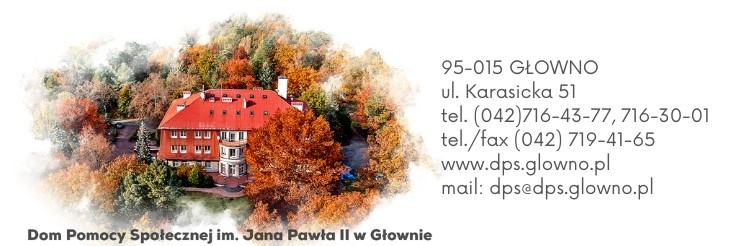 									Głowno, 30.10.2023 r.DPS.AG.26.21.2023	Zaproszenie do złożenia ofertyZamawiający: Dom Pomocy Społecznej im. Jana Pawła II w Głownie, 95-015 Głowno, ul. Karasicka 51 zaprasza do złożenia oferty na:„Dostawa sprzętu i akcesoriów kuchennych na doposażenie kuchni w Domu Pomocy Społecznej im. Jana Pawła II w Głownie”Przedmiot zamówienia:Szczegółowy opis przedmiotu zamówienia, asortyment i szacunkowe ilości opisano w załączniku nr 2- Zestawienie sprzętu i akcesoriów do zapytania cenowego dla DPS Głowno w 2023 roku.Kryterium wyboru oferty najkorzystniejszej jest cena- 100 %Termin realizacji zamówienia: dostawa 15 grudnia 2023 roku.Miejsce, forma i czas składania ofert: pocztą elektroniczną na adres: kierownik@dps.glowno.pl do dnia 06.11.2023 roku do godz. 10.00.Termin otwarcia ofert: 06.11.2023 roku o godz. 11.00.Warunki płatności: przelew 30 dni od daty dostarczenia prawidłowo wypełnionej faktury VAT.Osoba upoważniona do kontaktu z Wykonawcą: Kierownik działu gospodarczo- administracyjnego- Joanna Patowska, tel. 42 716 30 01.Sposób przygotowania oferty:	- Wykonawca ponosi wszelkie koszty związane z przygotowaniem i przedłożeniem oferty.		- Wykonawca może złożyć tylko jedną ofertę, w której powinna być zaoferowana jedna cena.- Ofertę należy sporządzić  i złożyć na formularzu ofertowym oraz asortymentowo cenowym, stanowiącym załącznik nr 1 i 2 do niniejszego zapytania cenowego.- Do oferty należy dołączyć karty katalogowe z opisem której pozycji z formularza cenowego dotyczy- Ofertę należy sporządzić w języku polskim, w formie pisemnej pod rygorem nieważności.- Cena oferty powinna być podana w złotych  brutto	- Oferta oraz wszystkie załączniki oferty dla swojej ważności winny być podpisane przez 	Wykonawcę (t.j. osobę/y uprawnioną/e do reprezentowania firmy we właściwym rejestrze lub 	ewidencji działalności gospodarczej) lub jego Pełnomocnika (jeżeli do oferty zostanie 	załączone pełnomocnictwo), a każda zapisana strona oferty winna być parafowana.	- Wymagane dokumenty mogą być przedstawione w formie oryginału lub kserokopii 	poświadczonej za zgodność z oryginałem przez Wykonawcę lub jego Pełnomocnika (z 	wyjątkiem dokumentu pełnomocnictwa, które musi poświadczyć Wykonawca lub 	potwierdzonej notarialnie kopii).	- Poświadczenia za zgodność z oryginałem dokonuje odpowiednio wykonawca, podmiot, na 	którego zdolnościach lub sytuacji polega wykonawca, wykonawcy wspólnie ubiegający się o 	udzielenie zamówienia publicznego w zakresie dokumentów, które każdego z nich dotyczą. 	Oferty oraz wszelkie oświadczenia i zaświadczenia składane w trakcie postępowania są jawne, 	z wyjątkiem informacji stanowiących tajemnicę przedsiębiorstwa w rozumieniu przepisów o 	zwalczaniu nieuczciwej konkurencji, o ile Wykonawca składając ofertę zastrzeże, że nie mogą 	być one udostępnione innym uczestnikom postępowania. W takim przypadku informacje te 	muszą być przygotowane i przekazane przez Wykonawcę w formie odrębnego załącznika do 	oferty i opatrzone napisem „tajemnica przedsiębiorstwa”.Wykonawca zobowiązuje się w przypadku wyboru jego oferty do zawarcia umowy z zamawiającym na wykonanie zamówienia wynikającego z zapytania cenowego.Uwagi końcowe:- Zamawiający zastrzega sobie prawo odstąpienia, zmiany warunków bądź unieważnienia zapytania ofertowego bez podania przyczyny w przypadku zaistnienia okoliczności nieznanych Zamawiającemu w dniu sporządzania niniejszego zapytania Ofertowego- Oferent może wprowadzić zmiany w złożonej ofercie lub ją wycofać, pod warunkiem, że uczyni to przed upływem terminu składania ofert. Zarówno zmiana jak i wycofanie oferty wymagają zachowania formy pisemnej.- Zamawiający zastrzega sobie prawo sprawdzania w toku oceny ofert wiarygodności przedstawionych przez Oferentów  informacji.- Zamawiający wykluczy z postępowania Oferentów, co do których wskutek sprawdzenia wiarygodności oferty poweźmie informację o zawarciu w złożonej ofercie danych niezgodnych z prawdą.- Ofertę Oferenta wykluczonego z postępowania uznaje się za odrzuconą.- Oferty złożone po terminie nie zostaną rozpatrzone.- Oferenci uczestniczą w postępowaniu ofertowym na własne ryzyko i koszt, nie przysługują im żadne roszczenia z tytułu odstąpienia przez Zamawiającego od postępowania ofertowego.  - Zamawiający zastrzega sobie możliwość wyboru kolejnej wśród najkorzystniejszych ofert, jeżeli oferent, którego oferta zostanie wybrana jako najkorzystniejsza, uchyli się od podpisania  umowy o realizację przedmiotu niniejszego zamówienia.					………………………………………..					      (Podpis Dyrektora Jednostki)